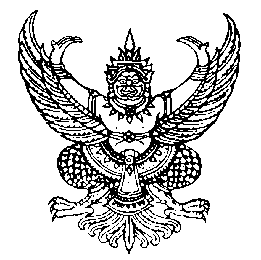 ข้อตกลงในการปฏิบัติราชการระหว่าง ผู้อำนวยการกองคลัง  และ นักวิชาการเงินและบัญชีประจำปีงบประมาณ  พ.ศ. ๒๕๖3**********************************		๑.ข้อตกลงระหว่าง  นางสาวพัชรา นามมุงคุณ  ตำแหน่ง  ผู้อำนวยการกองคลัง  ในฐานะผู้บังคับบัญชาตามข้อ ๑๐  แห่งประกาศคณะกรรมการกลางพนักงานส่วนตำบล  เรื่อง  มาตรฐานทั่วไปเกี่ยวกับหลักเกณฑ์และวิธีการประเมินผลการปฏิบัติงานของพนักงานส่วนตำบล  พ.ศ. ๒๕๕๘  ลงวันที่  ๒๔  ธันวาคม  ๒๕๕๘  ผู้ประเมิน  กับ นางสาวรวิภา  ดวงจันแดง  ตำแหน่ง  นักวิชาการเงินและบัญชีปฏิบัติการ  ผู้รับการประเมิน		๒.ข้อตกลงนี้ใช้สำหรับการประเมินประสิทธิภาพและประสิทธิผลในระยะเวลา  ปีงบประมาณ  ๒๕๖3   (รอบที่  ๒)  ตั้งแต่วันที่  ๑  เมษายน  ๒๕๖3  ถึงวันที่  3๑ กันยายน 2563		๓.รายละเอียดข้อตกลงได้แก่  องค์ประกอบการประเมิน  ตัวชี้วัดผลการปฏิบัติงาน  เป้าหมาย  เกณฑ์การให้คะแนน  และรายละเอียดอื่น ๆ  ปรากฏอยู่ในเอกสารแนบท้ายข้อตกลงนี้		๔.ข้าพเจ้า  นางสาวพัชรา นามมุงคุณ  ตำแหน่ง  ผู้อำนวยการกองคลัง ในฐานะผู้บังคับบัญชาได้พิจารณาและเห็นชอบกับองค์ประกอบการประเมิน  ตัวชี้วัดผลการปฏิบัติงาน  เป้าหมาย  เกณฑ์การให้คะแนนและรายละเอียดอื่น ๆ ตามที่กำหนดในเอกสารประกอบท้ายข้อตกลงนี้  และข้าพเจ้ายินดีจะทำหน้าที่กำกับการปฏิบัติภารกิจให้ประสบความสำเร็จและเกิดผลสัมฤทธิ์ตามเป้าหมายของ  นางกาญจนา  กลางเภา  ตำแหน่ง  นักวิชาการเงินและบัญชีชำนาญการ  ให้เป็นไปตามข้อตกลงที่จัดทำขึ้นนี้		๕.ข้าพเจ้า  นางสาวรวิภา  ดวงจันแดง  ตำแหน่ง  นักวิชาการเงินและบัญชีปฏิบัติการ  ได้ทำความเข้าใจข้อตกลงตามข้อ  ๓  แล้ว  และขอให้คำรับรองข้อตกลงกับ  นางสาวพัชรา นามมุงคุณ  ตำแหน่ง  ผู้อำนวยการกองคลัง ว่าจะมุ่งมั่นปฏิบัติงานให้เกิดผลงานที่ดีตามเป้าหมายของตัวชี้วัดแต่ละตัวในระดับสูงสุด  เพื่อให้เกิดประโยชน์สูงสุดต่อหน่วยงานและประชาชน  ตามที่ให้ข้อตกลงไว้		๖.ทั้งสองฝ่ายได้ทำความเข้าใจข้อตกลงในการปฏิบัติการ  และเห็นพ้องกันแล้ว จึงได้ลงลายมือชื่อไว้เป็นสำคัญ	(ลงชื่อ)  					   (ลงชื่อ)    		    (นางกาญจนา  กลางเภา)		       (นางสาวพัชรา  นามมุงคุณ)                   นักวิชาการเงินและบัญชีปฏิบัติการ	      	           ผู้อำนวยการกองคลัง         ผู้รับการประเมิน		  		    ผู้ประเมิน   วันที่     เมษายน  2563		วันที่     เมษายน   2563ข้อตกลงในการปฏิบัติราชการระหว่าง ผู้อำนวยการกองคลัง  และ  เจ้าพนักงานพัสดุประจำปีงบประมาณ  พ.ศ. ๒๕๖3**********************************		๑.ข้อตกลงระหว่าง  นางสาวพัชรา นามมุงคุณ  ตำแหน่ง  ผู้อำนวยการกองคลัง  ในฐานะผู้บังคับบัญชาตามข้อ ๑๐  แห่งประกาศคณะกรรมการกลางพนักงานส่วนตำบล  เรื่อง  มาตรฐานทั่วไปเกี่ยวกับหลักเกณฑ์และวิธีการประเมินผลการปฏิบัติงานของพนักงานส่วนตำบล  พ.ศ. ๒๕๕๘  ลงวันที่  ๒๔  ธันวาคม  ๒๕๕๘  ผู้ประเมิน  กับ นางสุชานันท์  บุญใบ  ตำแหน่ง  เจ้าพนักงานพัสดุชำนาญงาน  ผู้รับการประเมิน		๒.ข้อตกลงนี้ใช้สำหรับการประเมินประสิทธิภาพและประสิทธิผลในระยะเวลา  ปีงบประมาณ  2563   (รอบที่  ๒)  ตั้งแต่วันที่  ๑  เมษายน  ๒๕๖3  ถึงวันที่  3๑ กันยายน 2563		๓.รายละเอียดข้อตกลงได้แก่  องค์ประกอบการประเมิน  ตัวชี้วัดผลการปฏิบัติงาน  เป้าหมาย  เกณฑ์การให้คะแนน  และรายละเอียดอื่น ๆ  ปรากฏอยู่ในเอกสารแนบท้ายข้อตกลงนี้		๔.ข้าพเจ้า  นางสาวพัชรา นามมุงคุณ  ตำแหน่ง  ผู้อำนวยการกองคลัง  ในฐานะผู้บังคับบัญชาได้พิจารณาและเห็นชอบกับองค์ประกอบการประเมิน  ตัวชี้วัดผลการปฏิบัติงาน  เป้าหมาย  เกณฑ์การให้คะแนนและรายละเอียดอื่น ๆ ตามที่กำหนดในเอกสารประกอบท้ายข้อตกลงนี้  และข้าพเจ้ายินดีจะทำหน้าที่กำกับการปฏิบัติภารกิจให้ประสบความสำเร็จและเกิดผลสัมฤทธิ์ตามเป้าหมายของ  นางสุชานันท์  บุญใบ  ตำแหน่ง  เจ้าพนักงานพัสดุชำนาญงาน  ให้เป็นไปตามข้อตกลงที่จัดทำขึ้นนี้		๕.ข้าพเจ้า  นางสุชานันท์  บุญใบ  ตำแหน่ง  เจ้าพนักงานพัสดุชำนาญงาน  ได้ทำความเข้าใจข้อตกลงตามข้อ  ๓  แล้ว  และขอให้คำรับรองข้อตกลงกับ  นางสาวพัชรา นามมุงคุณ  ตำแหน่ง  ผู้อำนวยการกองคลัง  ว่าจะมุ่งมั่นปฏิบัติงานให้เกิดผลงานที่ดีตามเป้าหมายของตัวชี้วัดแต่ละตัวในระดับสูงสุด  เพื่อให้เกิดประโยชน์สูงสุดต่อหน่วยงานและประชาชน  ตามที่ให้ข้อตกลงไว้		๖.ทั้งสองฝ่ายได้ทำความเข้าใจข้อตกลงในการปฏิบัติการ  และเห็นพ้องกันแล้ว จึงได้ลงลายมือชื่อไว้เป็นสำคัญ	(ลงชื่อ)  					  	 (ลงชื่อ)    		     (นางสุชานันท์  บุญใบ)			    (นางสาวพัชรา  นามมุงคุณ)	            เจ้าพนักงานพัสดุชำนาญงาน	              	         ผู้อำนวยการกองคลัง            ผู้รับการประเมิน	 				 ผู้ประเมิน		    วันที่     เมษายน  2563		 	วันที่     เมษายน   2563	ข้อตกลงในการปฏิบัติราชการระหว่าง ผู้อำนวยการกองคลัง  และ  เจ้าพนักงานจัดเก็บรายได้ประจำปีงบประมาณ  พ.ศ. 2563**********************************		๑.ข้อตกลงระหว่าง  นางสาวพัชรา นามมุงคุณ  ตำแหน่ง  ผู้อำนวยการกองคลัง ในฐานะผู้บังคับบัญชาตามข้อ ๑๐  แห่งประกาศคณะกรรมการกลางพนักงานส่วนตำบล  เรื่อง  มาตรฐานทั่วไปเกี่ยวกับหลักเกณฑ์และวิธีการประเมินผลการปฏิบัติงานของพนักงานส่วนตำบล  พ.ศ. ๒๕๕๘  ลงวันที่  ๒๔  ธันวาคม  ๒๕๕๘  ผู้ประเมิน  กับ นายชัยยงค์วิษณ์  ชินวรรณ  ตำแหน่ง  เจ้าพนักงานจัดเก็บรายได้ชำนาญงาน  ผู้รับการประเมิน		๒.ข้อตกลงนี้ใช้สำหรับการประเมินประสิทธิภาพและประสิทธิผลในระยะเวลา  ปีงบประมาณ  ๒๕๖3  (รอบที่  2)  ตั้งแต่วันที่  1 เมษายน 2563  ถึงวันที่  30  กันยายน 2563		๓.รายละเอียดข้อตกลงได้แก่  องค์ประกอบการประเมิน  ตัวชี้วัดผลการปฏิบัติงาน  เป้าหมาย  เกณฑ์การให้คะแนน  และรายละเอียดอื่น ๆ  ปรากฏอยู่ในเอกสารแนบท้ายข้อตกลงนี้		๔.ข้าพเจ้า  นางสาวพัชรา  นามมุงคุณ ตำแหน่ง ผู้อำนวยการกองคลัง  ในฐานะผู้บังคับบัญชาได้พิจารณาและเห็นชอบกับองค์ประกอบการประเมิน  ตัวชี้วัดผลการปฏิบัติงาน  เป้าหมาย  เกณฑ์การให้คะแนนและรายละเอียดอื่น ๆ ตามที่กำหนดในเอกสารประกอบท้ายข้อตกลงนี้  และข้าพเจ้ายินดีจะทำหน้าที่กำกับการปฏิบัติภารกิจให้ประสบความสำเร็จและเกิดผลสัมฤทธิ์ตามเป้าหมายของ นายชัยยงค์วิษณ์  ชินวรรณ  ตำแหน่ง  เจ้าพนักงานจัดเก็บรายได้ชำนาญงาน  ให้เป็นไปตามข้อตกลงที่จัดทำขึ้นนี้		๕.ข้าพเจ้า  นายชัยยงค์วิษณ์  ชินวรรณ  ตำแหน่ง  เจ้าพนักงานจัดเก็บรายได้ชำนาญงาน  
ได้ทำความเข้าใจข้อตกลงตามข้อ  ๓  แล้ว  และขอให้คำรับรองข้อตกลงกับ  นางสาวพัชรา นามมุงคุณ  ตำแหน่ง  ผู้อำนวยการกองคลัง ว่าจะมุ่งมั่นปฏิบัติงานให้เกิดผลงานที่ดีตามเป้าหมายของตัวชี้วัดแต่ละตัวในระดับสูงสุด  เพื่อให้เกิดประโยชน์สูงสุดต่อหน่วยงานและประชาชน  ตามที่ให้ข้อตกลงไว้		๖.ทั้งสองฝ่ายได้ทำความเข้าใจข้อตกลงในการปฏิบัติการ  และเห็นพ้องกันแล้ว จึงได้ลงลายมือชื่อไว้เป็นสำคัญ	(ลงชื่อ)  					  	 (ลงชื่อ)    		     (นายชัยยงค์วิษณ์  ชินวรรณ )			   (นางสาวพัชรา  นามมุงคุณ)	         เจ้าพนักงานจัดเก็บรายได้ชำนาญงาน		         ผู้อำนวยการกองคลัง                  ผู้รับการประเมิน	  				   ผู้ประเมิน		    วันที่  1  เมษายน 2563    			   วันที่  1  เมษายน  2563    ข้อตกลงในการปฏิบัติราชการระหว่าง ผู้อำนวยการกองคลัง  และ  เจ้าพนักงานการเงินและบัญชี  (ลูกจ้างประจำ)ประจำปีงบประมาณ  พ.ศ. 2563**********************************		๑.ข้อตกลงระหว่าง  นางสาวพัชรา นามมุงคุณ  ตำแหน่ง  ผู้อำนวยการกองคลัง ในฐานะผู้บังคับบัญชาตามข้อ ๑๐  แห่งประกาศคณะกรรมการกลางพนักงานส่วนตำบล  เรื่อง  มาตรฐานทั่วไปเกี่ยวกับหลักเกณฑ์และวิธีการประเมินผลการปฏิบัติงานของพนักงานส่วนตำบล  พ.ศ. ๒๕๕๘  ลงวันที่  ๒๔  ธันวาคม  ๒๕๕๘  ผู้ประเมิน  กับ นางนิตยา  โพธิ์พุฒ  ตำแหน่ง  เจ้าพนักงานการเงินและบัญชี  ผู้รับการประเมิน		๒.ข้อตกลงนี้ใช้สำหรับการประเมินประสิทธิภาพและประสิทธิผลในระยะเวลา  ปีงบประมาณ  ๒๕๖3  (รอบที่  2) 1 เมษายน 2563 ถึงวันที่ 30 กันยายน  2563		๓.รายละเอียดข้อตกลงได้แก่  องค์ประกอบการประเมิน  ตัวชี้วัดผลการปฏิบัติงาน  เป้าหมาย  เกณฑ์การให้คะแนน  และรายละเอียดอื่น ๆ  ปรากฏอยู่ในเอกสารแนบท้ายข้อตกลงนี้		๔.ข้าพเจ้า  นางสาวพัชรา นามมุงคุณ  ตำแหน่ง  ผู้อำนวยการกองคลัง ในฐานะผู้บังคับบัญชาได้พิจารณาและเห็นชอบกับองค์ประกอบการประเมิน  ตัวชี้วัดผลการปฏิบัติงาน  เป้าหมาย  เกณฑ์การให้คะแนนและรายละเอียดอื่น ๆ ตามที่กำหนดในเอกสารประกอบท้ายข้อตกลงนี้  และข้าพเจ้ายินดีจะทำหน้าที่กำกับการปฏิบัติภารกิจให้ประสบความสำเร็จและเกิดผลสัมฤทธิ์ตามเป้าหมายของ  นางนิตยา  โพธิ์พุฒ  ตำแหน่ง  เจ้าพนักงานการเงินและบัญชี ให้เป็นไปตามข้อตกลงที่จัดทำขึ้นนี้		๕.ข้าพเจ้า  นางนิตยา  โพธิ์พุฒ  ตำแหน่ง  เจ้าพนักงานการเงินและบัญชี  ได้ทำความเข้าใจข้อตกลงตามข้อ  ๓  แล้ว  และขอให้คำรับรองข้อตกลงกับ  นางสาวพัชรา นามมุงคุณ  ตำแหน่ง  ผู้อำนวยการกองคลัง  ว่าจะมุ่งมั่นปฏิบัติงานให้เกิดผลงานที่ดีตามเป้าหมายของตัวชี้วัดแต่ละตัวในระดับสูงสุด  เพื่อให้เกิดประโยชน์สูงสุดต่อหน่วยงานและประชาชน  ตามที่ให้ข้อตกลงไว้		๖.ทั้งสองฝ่ายได้ทำความเข้าใจข้อตกลงในการปฏิบัติการ  และเห็นพ้องกันแล้ว จึงได้ลงลายมือชื่อไว้เป็นสำคัญ	(ลงชื่อ)  					  	 (ลงชื่อ)    		     (นางนิตยา  โพธิ์พุฒ)			    	   (นางสาวพัชรา  นามมุงคุณ)	          เจ้าพนักงานการเงินและบัญชี	               	         ผู้อำนวยการกองคลัง                      ผู้รับการประเมิน	 			              ผู้ประเมิน		   วันที่     เมษายน  2563			วันที่     เมษายน   2563ข้อตกลงในการปฏิบัติราชการระหว่าง ผู้อำนวยการกองคลัง  และ  ผู้ช่วยเจ้าพนักงานการเงินและบัญชีประจำปีงบประมาณ  พ.ศ. ๒๕๖3**********************************		๑.ข้อตกลงระหว่าง  นางสาวพัชรา นามมุงคุณ  ตำแหน่ง  ผู้อำนวยการกองคลัง  ในฐานะผู้บังคับบัญชาตามข้อ ๑๐  แห่งประกาศคณะกรรมการกลางพนักงานส่วนตำบล  เรื่อง  มาตรฐานทั่วไปเกี่ยวกับหลักเกณฑ์และวิธีการประเมินผลการปฏิบัติงานของพนักงานส่วนตำบล  พ.ศ. ๒๕๕๘  ลงวันที่  ๒๔  ธันวาคม  ๒๕๕๘  ผู้ประเมิน  กับ นางจันทร์เพ็ญ  กรแก้ว  ตำแหน่ง ผู้ช่วยเจ้าพนักงานการเงินและบัญชี  ผู้รับการประเมิน		๒.ข้อตกลงนี้ใช้สำหรับการประเมินประสิทธิภาพและประสิทธิผลในระยะเวลา  ปีงบประมาณ  ๒๕๖3  (รอบที่  2) ตั้งแต่วันที่  1  เมษายน  2563 ถึงวันที่  30 กันยายน 2563		๓.รายละเอียดข้อตกลงได้แก่  องค์ประกอบการประเมิน  ตัวชี้วัดผลการปฏิบัติงาน  เป้าหมาย  เกณฑ์การให้คะแนน  และรายละเอียดอื่น ๆ  ปรากฏอยู่ในเอกสารแนบท้ายข้อตกลงนี้		๔.ข้าพเจ้า  นางสาวพัชรา นามมุงคุณ  ตำแหน่ง  ผู้อำนวยการกองคลัง  ในฐานะผู้บังคับบัญชาได้พิจารณาและเห็นชอบกับองค์ประกอบการประเมิน  ตัวชี้วัดผลการปฏิบัติงาน  เป้าหมาย  เกณฑ์การให้คะแนนและรายละเอียดอื่น ๆ ตามที่กำหนดในเอกสารประกอบท้ายข้อตกลงนี้  และข้าพเจ้ายินดีจะทำหน้าที่กำกับการปฏิบัติภารกิจให้ประสบความสำเร็จและเกิดผลสัมฤทธิ์ตามเป้าหมายของ  นางจันทร์เพ็ญ  กรแก้ว  ตำแหน่ง  ผู้ช่วยเจ้าพนักงานการเงินและบัญชี  ให้เป็นไปตามข้อตกลงที่จัดทำขึ้นนี้		๕.ข้าพเจ้า  นางจันทร์เพ็ญ  กรแก้ว  ตำแหน่ง  ผู้ช่วยเจ้าพนักงานการเงินและบัญชี  ได้ทำความเข้าใจข้อตกลงตามข้อ  ๓  แล้ว  และขอให้คำรับรองข้อตกลงกับ  นางสาวพัชรา นามมุงคุณ  ตำแหน่ง  ผู้อำนวยการกองคลัง  ว่าจะมุ่งมั่นปฏิบัติงานให้เกิดผลงานที่ดีตามเป้าหมายของตัวชี้วัดแต่ละตัวในระดับสูงสุด  เพื่อให้เกิดประโยชน์สูงสุดต่อหน่วยงานและประชาชน  ตามที่ให้ข้อตกลงไว้		๖.ทั้งสองฝ่ายได้ทำความเข้าใจข้อตกลงในการปฏิบัติการ  และเห็นพ้องกันแล้ว จึงได้ลงลายมือชื่อไว้เป็นสำคัญ	(ลงชื่อ)  					  	 (ลงชื่อ)    		     (นางจันทร์เพ็ญ  กรแก้ว)			    (นางสาวพัชรา นามมุงคุณ)	          ผู้ช่วยเจ้าพนักงานการเงินและบัญชี	                     	         ผู้อำนวยการกองคลัง                   ผู้รับการประเมิน		                                              ผู้ประเมิน    วันที่       เมษายน   2563			วันที่       เมษายน  2563ข้อตกลงในการปฏิบัติราชการระหว่าง ผู้อำนวยการกองคลัง  และ  ผู้ช่วยเจ้าพนักงานจัดเก็บรายได้ประจำปีงบประมาณ  พ.ศ. ๒563**********************************		๑.ข้อตกลงระหว่าง  นางสาวพัชรา นามมุงคุณ  ตำแหน่ง  ผู้อำนวยการกองคลัง ในฐานะผู้บังคับบัญชาตามข้อ ๑๐  แห่งประกาศคณะกรรมการกลางพนักงานส่วนตำบล  เรื่อง  มาตรฐานทั่วไปเกี่ยวกับหลักเกณฑ์และวิธีการประเมินผลการปฏิบัติงานของพนักงานส่วนตำบล  พ.ศ. ๒๕๕๘  ลงวันที่  ๒๔  ธันวาคม  ๒๕๕๘  ผู้ประเมิน  กับ นางจิตรกร  ทะสา  ตำแหน่ง  ผู้ช่วยเจ้าพนักงานจัดเก็บรายได้  ผู้รับการประเมิน		๒.ข้อตกลงนี้ใช้สำหรับการประเมินประสิทธิภาพและประสิทธิผลในระยะเวลา  ปีงบประมาณ  ๒๕๖3 (รอบที่  2) ตั้งแต่วันที่  1  เมษายน  2563 ถึงวันที่  30 กันยายน 2563		๓.รายละเอียดข้อตกลงได้แก่  องค์ประกอบการประเมิน  ตัวชี้วัดผลการปฏิบัติงาน  เป้าหมาย  เกณฑ์การให้คะแนน  และรายละเอียดอื่น ๆ  ปรากฏอยู่ในเอกสารแนบท้ายข้อตกลงนี้		๔.ข้าพเจ้า  นางสาวพัชรา นามมุงคุณ  ตำแหน่ง  ผู้อำนวยการกองคลัง  ในฐานะผู้บังคับบัญชาได้พิจารณาและเห็นชอบกับองค์ประกอบการประเมิน  ตัวชี้วัดผลการปฏิบัติงาน  เป้าหมาย  เกณฑ์การให้คะแนนและรายละเอียดอื่น ๆ ตามที่กำหนดในเอกสารประกอบท้ายข้อตกลงนี้  และข้าพเจ้ายินดีจะทำหน้าที่กำกับการปฏิบัติภารกิจให้ประสบความสำเร็จและเกิดผลสัมฤทธิ์ตามเป้าหมายของ  นางจิตรกร  ทะสา  ตำแหน่ง  ผู้ช่วยเจ้าพนักงานจัดเก็บรายได้  ให้เป็นไปตามข้อตกลงที่จัดทำขึ้นนี้		๕.ข้าพเจ้า  นางจิตรกร  ทะสา  ตำแหน่ง  ผู้ช่วยเจ้าพนักงานจัดเก็บรายได้  ได้ทำความเข้าใจข้อตกลงตามข้อ  ๓  แล้ว  และขอให้คำรับรองข้อตกลงกับ  นางสาวพัชรา นามมุงคุณ  ตำแหน่ง  ผู้อำนวยการกองคลัง  ว่าจะมุ่งมั่นปฏิบัติงานให้เกิดผลงานที่ดีตามเป้าหมายของตัวชี้วัดแต่ละตัวในระดับสูงสุด  เพื่อให้เกิดประโยชน์สูงสุดต่อหน่วยงานและประชาชน  ตามที่ให้ข้อตกลงไว้		๖.ทั้งสองฝ่ายได้ทำความเข้าใจข้อตกลงในการปฏิบัติการ  และเห็นพ้องกันแล้ว จึงได้ลงลายมือชื่อไว้เป็นสำคัญ	(ลงชื่อ)  					  	 (ลงชื่อ)    		     (นางจิตรกร  ทะสา)				    (นางสาวพัชรา  นามมุงคุณ)        ผู้ช่วยเจ้าพนักงานจัดเก็บรายได้                                              ผู้อำนวยการกองคลัง       ผู้รับการประเมิน			 	                  ผู้ประเมินวันที่      เมษายน  2563  			วันที่      เมษายน  2563			  ข้อตกลงในการปฏิบัติราชการระหว่าง ผู้อำนวยการกองคลัง  และ  ผู้ช่วยเจ้าพนักงานพัสดุประจำปีงบประมาณ  พ.ศ. ๒563**********************************		๑.ข้อตกลงระหว่าง  นางสาวพัชรา นามมุงคุณ  ตำแหน่ง  ผู้อำนวยการกองคลัง ในฐานะผู้บังคับบัญชาตามข้อ ๑๐  แห่งประกาศคณะกรรมการกลางพนักงานส่วนตำบล  เรื่อง  มาตรฐานทั่วไปเกี่ยวกับหลักเกณฑ์และวิธีการประเมินผลการปฏิบัติงานของพนักงานส่วนตำบล  พ.ศ. ๒๕๕๘  ลงวันที่  ๒๔  ธันวาคม  ๒๕๕๘  ผู้ประเมิน  กับ นางกัลย์ณิศา  ศรีวะรมย์  ตำแหน่ง  ผู้ช่วยเจ้าพนักงานพัสดุ  ผู้รับการประเมิน		๒.ข้อตกลงนี้ใช้สำหรับการประเมินประสิทธิภาพและประสิทธิผลในระยะเวลา  ปีงบประมาณ  ๒๕๖3   (รอบที่  2) ตั้งแต่วันที่  1  เมษายน  2563 ถึงวันที่  30 กันยายน 2563		๓.รายละเอียดข้อตกลงได้แก่  องค์ประกอบการประเมิน  ตัวชี้วัดผลการปฏิบัติงาน  เป้าหมาย  เกณฑ์การให้คะแนน  และรายละเอียดอื่น ๆ  ปรากฏอยู่ในเอกสารแนบท้ายข้อตกลงนี้		๔.ข้าพเจ้า  นางสาวพัชรา นามมุงคุณ  ตำแหน่ง  ผู้อำนวยการกองคลัง  ในฐานะผู้บังคับบัญชาได้พิจารณาและเห็นชอบกับองค์ประกอบการประเมิน  ตัวชี้วัดผลการปฏิบัติงาน  เป้าหมาย  เกณฑ์การให้คะแนนและรายละเอียดอื่น ๆ ตามที่กำหนดในเอกสารประกอบท้ายข้อตกลงนี้  และข้าพเจ้ายินดีจะทำหน้าที่กำกับการปฏิบัติภารกิจให้ประสบความสำเร็จและเกิดผลสัมฤทธิ์ตามเป้าหมายของ  นางกัลย์ณิศา  ศรีวะรมย์  ตำแหน่ง  ผู้ช่วยเจ้าพนักงานพัสดุ  ให้เป็นไปตามข้อตกลงที่จัดทำขึ้นนี้		๕.ข้าพเจ้า  นางกัลย์ณิศา  ศรีวะรมย์  ตำแหน่ง  ผู้ช่วยเจ้าพนักงานพัสดุ  ได้ทำความเข้าใจข้อตกลงตามข้อ  ๓  แล้ว  และขอให้คำรับรองข้อตกลงกับ  นางสาวพัชรา นามมุงคุณ  ตำแหน่ง  ผู้อำนวยการกองคลัง  ว่าจะมุ่งมั่นปฏิบัติงานให้เกิดผลงานที่ดีตามเป้าหมายของตัวชี้วัดแต่ละตัวในระดับสูงสุด  เพื่อให้เกิดประโยชน์สูงสุดต่อหน่วยงานและประชาชน  ตามที่ให้ข้อตกลงไว้		๖.ทั้งสองฝ่ายได้ทำความเข้าใจข้อตกลงในการปฏิบัติการ  และเห็นพ้องกันแล้ว จึงได้ลงลายมือชื่อไว้เป็นสำคัญ	(ลงชื่อ)  					  	 (ลงชื่อ)    		  (นางกัลย์ณิศา  ศรีวะรมย์ )			   (นางสาวพัชรา  นามมุงคุณ)        ผู้ช่วยเจ้าพนักงานพัสดุ                                                      ผู้อำนวยการกองคลัง       ผู้รับการประเมิน			 	                  ผู้ประเมินวันที่      เมษายน  2563  			วันที่      เมษายน  2563			  